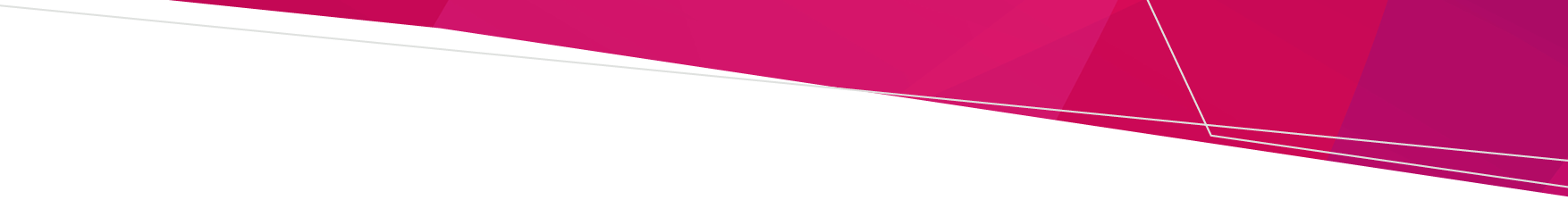 This document is an annually updated publication of the indexation of fines and penalties for the reference of the general public.**Please note that penalties may include imprisonment in place of or in addition to a monetary penalty.Voluntary Assisted Dying Act 20172022-2023 fines and penalties for Voluntary Assisted Dying Act 2017Voluntary Assisted Dying Act 2017, Section Description 2021-2022 Penalty amount(Natural person)2022-2023 Penalty mount(Natural Person) 2021-2022 Penalty amount(Body Corporate) 2022-2023 Penalty mount(Body Corporate)85(1) Offence to induce another person to request voluntary assisted dyingA person must not, by dishonesty or undue influence, induce another person to make a request for access to voluntary assisted dying.$109,044$110,952$436,176$443,80886 Offence to induce self-administration of a voluntary assisted dying substanceA person must not, by dishonesty or undue influence, induce another person to selfadminister a voluntary assisted dying substance dispensed in accordance with a self-administration permit.$109,044$110,952$436,176$443,80887(1) Offence to falsify form or recordA person must not falsify a form or record required to be made under this Act.$109,044$110,952$436,176$443,80888(1) Offence to make a false statementA person must not knowingly make a statement in a report or form in respect of another person who requests access to voluntary assisted dying that the person knows is false or misleading in a material particular.$109,044$110,952$436,176$443,80889 Offence for contact person to fail to return unused or remaining voluntary assisted dying substance after death of person who is the subject of a self-administration permitThe contact person for a person who is the subject of a self-administration permit must not fail to return to a pharmacist at the dispensing pharmacy, within 15 days after the date of death of the person, any voluntary assisted dying substance specified in the permit, and dispensed to the person, that the contact person knows is unused or remaining after the death$21,809$22,190xx90(1) Offence to fail to give copies of forms to the BoardA person who is required in accordance with this Act to give a copy of a form to the Board must give that copy to the Board in accordance with this Act.$10,904$11,095xxTo receive this document in another format, phone 1300 650 172, using the National Relay Service 13 36 77 if required, or email Fees and Penalties <feesandpenalties@dhhs.vic.gov.au>Authorised and published by the Victorian Government, 1 Treasury Place, Melbourne.© State of Victoria, Australia, Department of Health, April 2023.Available at Fees, charges and penalties webpage <https://www.health.vic.gov.au/payments/fees-charges-and-penalties-subject-to-automatic-indexation>